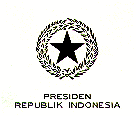 UNDANG-UNDANG REPUBLIK INDONESIA
NOMOR 9TAHUN 1998
TENTANG
KEMERDEKAAN MENYAMPAIKAN PENDAPAT DI MUKA UMUMDENGANRAHMAT TUHAN YANG MAHA ESAPRESIDENREPUBLIK INDONESIA,Menimbang :a.	bahwakemerdekaan menyampaikan pendapat di muka umum adalah hak asasi manusia yangdijamin oleh Undang-Undang Dasar 1945 dan Deklarasi Universal Hak-Hak AsasiManusia; b.	bahwakemerdekaan setiap warga negara untuk menyampaikan pendapat di muka umummerupakan wujud demokrasi dalam tatanan kehidupan bermasyarakat, berbangsa, danbernegara; c.	bahwauntuk membangun negara demokrasi yang menyelenggarakan keadilan sosial danmenjamin hak asasi manusia diperlukan adanya suasana yang aman, tertib, dandamai; d.	bahwa hakmenyampaikan pendapat di muka umum dilaksanakan secara bertanggung jawab sesuaidengan peraturan perundang-undangan yang berlaku; e.	bahwaberdasarkan pertimbangan sebagaimana dimaksud dalam huruf a, b, c, dan d, perludibentuk undang-undang tentang kemerdekaan menyampaikan pendapat di muka umum. Mengingat :Pasal 5ayat (1), Pasal 20 ayat(1), dan Pasal 28 Undang-Undang Dasar 1945. DenganpersetujuanDEWANPERWAKILAN RAKYAT REPUBLIK INDONESIAMEMUTUSKAN:Menetapkan :UNDANG-UNDANG TENTANGKEMERDEKAAN MENYAMPAIKAN PENDAPAT DI MUKA UMUM.